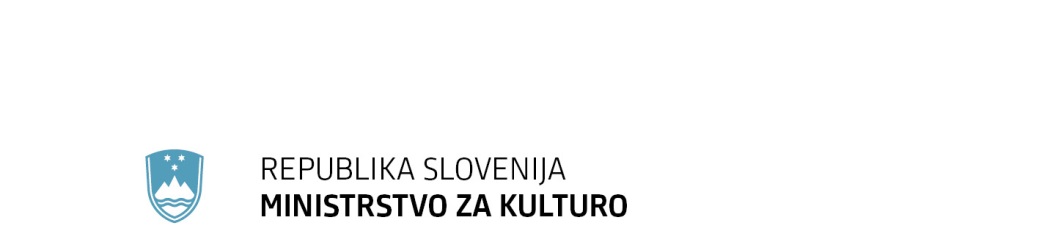 Maistrova ulica 10, 1000 Ljubljana	T: 01 369 59 00	F: 01 369 59 01	E: gp.mk@gov.si	www.mk.gov.si                                                                                                                               PREDLOG SKLEPA:Na podlagi prvega odstavka 2. člena in šestega odstavka 21. člena Zakona o Vladi  Republike Slovenije (Uradni list RS, št. 24/05 – uradno prečiščeno besedilo, 109/08, 38/10 – ZUKN, 8/12, 21/13, 47/13 – ZDU-1G, 65/14, 55/17 in 163/22) je Vlada Republike Slovenije na ... seji  dne ... pod točko … sprejela naslednjiS K L E P:Vlada Republike Slovenije je sprejela Izhodišča za udeležbo ministrice za kulturo dr. Aste Vrečko na tretji svetovni UNESCO konferenci o kulturno-umetnostni vzgoji, med 12. in 16. februarjem 2024 v Abu Dabiju.Vlada Republike Slovenije je imenovala delegacijo v naslednji sestavi: dr. Asta Vrečko, ministrica za kulturo, vodja delegacije, Tadej Meserko, vodja Sektorja za raziskave, razvoj in medpodročno povezovanje, Ministrstvo za kulturo, član delegacije,Dejan Štamfelj, svetovalec za odnose z javnostmi, Ministrstvo za kulturo, član delegacije,Nada Marija Požar Matijašič, sekretarka, Urad za razvoj in kakovost izobraževanja, Ministrstvo za vzgojo in izobraževanje, članica delegacije.                                                                                       Barbara Kolenko Helbl                                                                                GENERALNA SEKRETARKA Priloga:- izhodišča iz 1. točke sklepa Sklep prejmejo:                                                                                                                                       - Ministrstvo za kulturo,- Ministrstvo za vzgojo in izobraževanje,- Ministrstvo za zunanje in evropske zadeve,- Urad Vlade Republike Slovenije za komuniciranje.Izhodišča za udeležbo ministrice za kulturo dr. Aste Vrečko na tretji svetovni UNESCO konferenci o kulturno-umetnostni vzgoji, med 12. in 16. februarjem 2024 v Abu DabijuNamen in program obiska:Ministrica za kulturo Republike Slovenije dr. Asta Vrečko se bo, na povabilo generalne direktorice UNESCA, ge. Audrey Azoulay, udeležila tretje svetovne konference o kulturno-umetnostni vzgoji , ki jo bodo gostili Združeni arabski emirati. Svetovna konferenca bo državam članicam in ostalim deležnikom  omogočila, da izmenjajo svoje izkušnje in sprejmejo t. i. "Okvir za kulturno-umetnostno vzgojo", ki bo upošteval razvoj in dvig kompetence Kulturna zavest in izražanje pri otrocih in mladih, pa tudi starejših. Ministrica dr. Vrečko bo aktivno sodelovala pri dveh tematskih sklopih, in sicer 1) Enakopraven dostop do kulturno-umetnostne vzgoje; 2) Znanja in spretnosti za oblikovanje pravične in trajnostne prihodnosti. Ozadje konference: Leta 2006 se je mednarodna skupnost zbrala v Lizboni na Portugalskem in se dogovorila o pomenu in dodani vrednosti kulturno-umetnostne vzgoje za doseganje globalnih in nacionalnih razvojnih ciljev. Na lizbonski konferenci so bile pripravljene Unescove Smernice za umetnostno vzgojo, ki vsebujejo priporočila za nadaljnji razvoj umetnostne vzgoje. Na podlagi tega dela so se leta 2010 predstavniki na visoki ravni in zainteresirani deležniki na področju umetnosti in izobraževanja ponovno sestali v Seulu, da bi ocenili in spodbudili izvajanje časovnega načrta. Rezultat druge svetovne konference v Seulu je bila Seulska agenda: Cilji za razvoj umetnostne vzgoje, ki naj bi služila kot konkreten akcijski načrt v podporo prizadevanjem držav za uresničitev polnega potenciala kakovostne umetnostne vzgoje. 14 let pozneje je organizirana tretja svetovna konferenca o kulturno-umetnostni  v Abu Dhabiju, kjer bo sprejet "Okvir za kulturno-umetnostno vzgojo."Da bi izboljšali izmenjavo znanj med strokovnjaki, ki delajo na področju izobraževanja, in strokovnjaki, ki delajo na področju kulture, je program konference organiziran v okviru sedmih tematskih sklopov, katerih namen je nagovoriti oba sektorja in hkrati spodbuditi meddisciplinarne in transdisciplinarne pogovore:
1. Enakopraven dostop do kulturno-umetnostne vzgoje;2. Kakovostno in ustrezno vseživljenjsko učenje v kulturni raznolikosti in prek nje;3. Znanja in spretnosti za oblikovanje odporne, pravične in trajnostne prihodnosti;4. Institucionalizacija in vrednotenje ekosistemov kulturno-umetnostne vzgoje ;5. Kulturno-umetnostna vzgoja s pomočjo digitalnih tehnologij in umetne inteligence (UI);6. Partnerstva in financiranje v podporo kulturno-umetnostni vzgoji;7. Spremljanje, raziskave in podatki.Ministrica dr. Vrečko bo, kot že omenjeno, sodelovala pri prvem in tretjem tematskem sklopu. Pri sklopu o enakopravnem dostopu Enakopraven dostop do kulturno-umetnostne vzgoje bo ministrica dr. Vrečko opisala skupna prizadevanja Ministrstva za kulturo (MK) in Ministrstva za vzgojo in izobraževanje (MVI) na področju kulturno-umetnostne vzgoje (KUV). Oba resorja namreč tesno sodelujeta od UNESCO 1. svetovne konference leta 2006. Od takrat si tako na ravni nacionalnih, pa tudi evropskih in mednarodnih dokumentov, kot na izvedbeni ravni, prizadevata otrokom in mladim omogočiti dostopnost kakovostne KUV. Republika Slovenija poudarja pomen spoznavanja in raziskovanje različnih področij kulture in umetnosti v okviru formalnega in neformalnega izobraževanja z vseh treh vidikov dostopnosti – sprejemanja in spoznavanja ter raziskovanja kulture in umetnosti, kot tudi z vidika vključenosti v kulturne dejavnosti ter spodbujanja ustvarjalnosti otrok in mladih. Od 2006 resorja skupaj načrtujeta in spodbujata različne KUV projekte in dejavnosti na nacionalni ravni. V obdobju od 2009 do 2022 smo na MK in MVI sofinancirali dvanajst (12) ESS projektov s področja KUV, zagotavljanje dostopnosti različnim ciljnim skupinam pa je v ospredju tudi v novi ESS finančni perspektivi.Prav zagotavljanje dostopnosti, spoznavanja vseh kulturno-umetnostnih področij pri otrocih, učencih in dijakih ter strokovnih delavcih po celi vzgojno-izobraževalni vertikali ter vključevanje otrok in mladih v različne KUV dejavnosti, na MK in MVI krepimo s povezovanjem in partnerskim sodelovanjem strokovnih delavcev iz vzgojno-izobraževalnih zavodov (VIZ) s kulturnimi ustanovami ter umetniki in delavci v kulturi. Ministrica dr. Vrečko bo ob intervenciji izpostavila nacionalne, pa tudi regijske in lokalne projekte po vsej Sloveniji, s katerimi zagotavljamo in spodbujamo, da otroci in mladi obiščejo profesionalne kulturne ustanove (razstave, gledališke, plesne predstave, koncerte …) ter se tam dejavno vključijo v različne spremljajoče dejavnosti (delavnice, pogovori …). V zadnjih letih posebno skrb namenjamo VIZ iz bolj oddaljenih krajev Slovenije in spodbujamo gostovanja kulturnih ustanov ali umetnikov v vrtcih in šolah ali pa manjših kulturnih domovih.Dr. Vrečko bo hkrati poudarila pomembnost razvoja podpornih okolij, ki so ključna za načrten razvoj kakovostne KUV. Leta 2014 je bil namreč ustanovljen Nacionalni odbor za kulturno umetnostno vzgojo (NO KUV), ki vsako leto sprejema akcijski načrt za spodbujanje in usmerjanje KUV na nacionalni ravni. NO KUV sestavljajo predstavniki obeh ministrstev in javnih zavodov s področja vzgoje in izobraževanja. Gradimo tudi nacionalno mrežo KUV, ki vključuje koordinatorje KUV iz kulturnih ustanov, VIZ in lokalnih skupnosti. Z gradnjo mreže KUV želimo vzpostaviti pogoje za kakovostno in bolj načrtno izvajanje KUV v VIZ. Koordinatorje v mreži redno obveščamo o aktualnih dogodkih in novostih na področju KUV. Pri razvoju KUV dajemo vsa leta na nacionalni ravni velik poudarek dodatnemu usposabljanju strokovnih delavcev VIZ in kulturnih ustanov ter umetnikov. Kot primer dobre prakse bo ministrica dr. Vrečko izpostavila Kulturni bazar (KB), ki je medresorski nacionalni projekt, ki ga razvijamo v nacionalno stičišče KUV. Ta že sedaj predstavlja podporno okolje za delovanje nacionalne mreže KUV ter strokovna usposabljanja za KUV. V okviru projekta že od leta 2009 vsako leto organiziramo največje enodnevno medresorsko nacionalno strokovno usposabljanje za KUV, kjer se predstavljajo vsa področja kulture in umetnosti. Na portalu »Kulturni bazar«, ki ga gradimo že od 2014, so zbrana različna strokovna gradiva in informacije o medresorskih usposabljanjih ter povezava do področnih KUV portalov. Ponudba zbrana v katalogu KUV, omogoča pregled ponudbe za različne ciljne skupine, tudi ranljive skupine – dostopnost za različne ranljive ciljne skupine omogočamo tudi v okviru nacionalnih in ESS sredstev, tako na MK kot tudi na MVI (npr. kakovostno leposlovje za slepe in slabovidne, za gluhe in naglušne, podnapisi pri predstavah …). Za načrtno izvajanje KUV v vzgojno-izobraževalnih zavodih, ki bo prispevalo tudi k dostopnosti kakovostnih KUV dejavnosti, je NO KUV v začetku leta 2023 pripravil Priporočila za načrtno izvajanje kulturno-umetnostne vzgoje v vzgojno-izobraževalnih zavodih, vključenih v nacionalno mrežo kulturno-umetnostne vzgoje (v nadaljevanju: priporočila). Skladno s priporočili so opredeljene tudi vloga in aktivnosti koordinatorja kulturno umetnostne vzgoje v vzgojno izobraževalnih zavodih. Skladno s priporočili, bomo na MK in MVI v okviru ukrepov in projektov v okviru nove ESS finančne perspektive vključenim VIZ zagotavljali dodatna strokovna usposabljanja, strokovno podporo pri izvajanju kulturnih dejavnosti in projektov ter otrokom, učencem dijakom omogočili neposreden stik in  delo s kulturnimi ustanovami, umetniki oziroma delavci v kulturi. Pri debati o ustreznih znanjih in spretnostih za oblikovanje odporne, pravične in trajnostne prihodnosti bo ministrica dr. Vrečko KUV izpostavila kot temelj za razvoj in krepitev kulturne zavesti in izražanja. KUV temelji na spoznavanju, sprejemanju in spoštovanju kulturne raznolikosti, uči in krepi strpnost in medkulturno razumevanje, prispeva k socialni koheziji in k posameznikovi vključenosti v družbo. KUV prispeva k razvoju zavedanja kulture in umetnosti kot vrednote za posameznika in skupnost. Vse to prispeva k razvoju spretnosti in stališč posameznika, ki so ključnega pomena za uspešno soočanje z družbenimi izzivi danes in nam omogočajo pravično in trajnostno prihodnost. Krepitev in razvoj KUV je pomembna tudi v okviru cilja Agende za trajnostni razvoj do leta 2030, ki govori o zagotavljanju enakopravnega dostopa do kakovostne izobrazbe ter spodbujanja možnosti vseživljenjskega učenja. Povezovanje kulture s cilji Agende za trajnostni razvoj do leta 2030 sledi iz ključnih dokumentov UNESCA, ki državam članicam nalaga, da kulturo kot strateški povezovalni element vključijo v nacionalne in mednarodne razvojne politike ter jih podprejo s konkretnimi ukrepi. KUV v prvi vrsti omogoča razvoj kompetence kulturna zavest in izražanje, hkrati pa s KUV krepimo tudi  druge ključne kompetence kot npr. jezikovne, osebnostne in družbene kompetence, državljanske kompetence, ter tudi druge kompetence kot npr. bralna pismenost, medkulturnost, ustvarjalnost, medijska pismenost, računalniško mišljenje, kritično razmišljanje, zdrav odnos do samega sebe, preprečevanje nasilja, odvisnosti ter globalnega učenja in vzgoje in izobraževanja za trajnostni razvoj (VITR).Skladno z UNESCO in nacionalnimi smernicami za KUV MK in MVI v sodelovanju s kulturnimi ustanovami, umetniki in delavci v kulturi ter vzgojno-izobraževalnimi zavodi (VIZ) dajemo velik poudarek približevanju različnih vsebin in tematik skozi umetnost (zdravstvene, okoljske teme …) ter z vključevanjem v ustvarjalne dejavnosti krepimo socialno-čustvene in komunikacijske kompetence. KUV je področje na presečišču kulturnega in vzgojno-izobraževalnega resorja, z vsebinami in projekti in dejavnostmi pa se vse bolj umešča v vsa področja ter vse vidike našega delovanja in bivanja (vseživljenjska dimenzija), zato skrbimo za medresorsko sodelovanje in povezovanje na nacionalni (odgovornost različnih vladnih resorjev: kultura, izobraževanje, zdravje, mladina, sociala, turizem, šport …) in lokalni ravni. Ministrica bo poudarila tudi prizadevanja MK po zgledu dobrih praks v več evropskih državah, skladno s priporočili WHO ter z Resolucijo sveta o delovnem načrtu EU za kulturo za obdobje 2023–2026 , da bi v prihodnjih letih tudi v Sloveniji v tesnem sodelovanju z drugimi resorji (zdravje, družina, sociala, delo, mladina, izobraževanje …) poskusno vzpostavili program socialnega predpisovanja, katerega pomemben del bi bilo tudi vključevanje v kulturno-umetnostne dejavnosti. V zadnjem obdobju različna strokovna srečanja, posveti, pilotna sodelovanja ter tudi sodelovanja pri oblikovanju nacionalnih politik na področju kulture in zdravja z Nacionalnim inštitutom za javno zdravje in Ministrstvom za zdravje kažejo, da strokovna javnost na področju zdravja v Sloveniji vse bolj prepoznava pomembno vlogo tesnejšega povezovanja kulture, umetnosti in zdravja. Vse to predstavljamo širši strokovni javnosti prek različnih usposabljanj in prek nacionalnega stičišča KUV Kulturni bazar.Sestava delegacije:dr. Asta Vrečko, ministrica za kulturo, vodja delegacije, Tadej Meserko, vodja Sektorja za raziskave, razvoj in medpodročno povezovanje, Ministrstvo za kulturo, član delegacije,Dejan Štamfelj, svetovalec za odnose z javnostmi, Ministrstvo za kulturo, član delegacije,Nada Marija Požar Matijašič, sekretarka, Urad za razvoj in kakovost izobraževanja, Ministrstvo za vzgojo in izobraževanje, članica delegacije. Stroški:Stroški, povezani z udeležbo delegacije na Svetovni UNESCO konferenci o kulturi in umetniškem izobraževanju, med 12. in 16. februarjem 2024 , se krijejo iz proračunske postavke Ministrstva za kulturo – PP 131129 – Mednarodno sodelovanje – in nimajo večjih finančnih posledic za državni proračun. Predvideni stroški službene poti delegacije v Abu Dabi znašajo 5.600,00 evrov. Številka:   511-4/2024-3340-17Številka:   511-4/2024-3340-17Ljubljana, 1. 2. 2024Ljubljana, 1. 2. 2024GENERALNI SEKRETARIAT VLADE REPUBLIKE SLOVENIJEgp.gs@gov.si GENERALNI SEKRETARIAT VLADE REPUBLIKE SLOVENIJEgp.gs@gov.si ZADEVA: Izhodišča za udeležbo ministrice za kulturo dr. Aste Vrečko na tretji svetovni UNESCO konferenci o kulturno-umetnostni vzgoji, med 12. in 16. februarjem 2024 v Abu Dabiju – predlog za obravnavo ZADEVA: Izhodišča za udeležbo ministrice za kulturo dr. Aste Vrečko na tretji svetovni UNESCO konferenci o kulturno-umetnostni vzgoji, med 12. in 16. februarjem 2024 v Abu Dabiju – predlog za obravnavo ZADEVA: Izhodišča za udeležbo ministrice za kulturo dr. Aste Vrečko na tretji svetovni UNESCO konferenci o kulturno-umetnostni vzgoji, med 12. in 16. februarjem 2024 v Abu Dabiju – predlog za obravnavo ZADEVA: Izhodišča za udeležbo ministrice za kulturo dr. Aste Vrečko na tretji svetovni UNESCO konferenci o kulturno-umetnostni vzgoji, med 12. in 16. februarjem 2024 v Abu Dabiju – predlog za obravnavo 1. Predlog sklepov vlade:1. Predlog sklepov vlade:1. Predlog sklepov vlade:1. Predlog sklepov vlade:Na podlagi prvega odstavka 2. člena in šestega odstavka 21. člena Zakona o Vladi  Republike Slovenije (Uradni list RS, št. 24/05 – uradno prečiščeno besedilo, 109/08, 38/10 – ZUKN, 8/12, 21/13, 47/13 – ZDU-1G, 65/14, 55/17 in 163/22) je Vlada Republike Slovenije na ... seji  dne ... pod točko … sprejela naslednjiS K L E P:Vlada Republike Slovenije je sprejela Izhodišča za udeležbo ministrice za kulturo dr. Aste Vrečko na tretji Svetovni UNESCO konferenci o kulturno-umetnostni vzgoji, med 12. in 16. februarjem 2024 v Abu Dabiju.Vlada Republike Slovenije je imenovala delegacijo v naslednji sestavi: dr. Asta Vrečko, ministrica za kulturo, vodja delegacije, Tadej Meserko, vodja Sektorja za raziskave, razvoj in medpodročno povezovanje, Ministrstvo za kulturo, član delegacije,Dejan Štamfelj, svetovalec za odnose z javnostmi, Ministrstvo za kulturo, član delegacije,Nada Marija Požar Matijašič, sekretarka, Urad za razvoj in kakovost izobraževanja, Ministrstvo za vzgojo in izobraževanje, članica delegacije.                                                                                       Barbara Kolenko Helbl                                                                              GENERALNA SEKRETARKA Priloga:- izhodišča iz 1. točke sklepa Sklep prejmejo:                                                                                                                                       - Ministrstvo za kulturo,- Ministrstvo za vzgojo in izobraževanje,- Ministrstvo za zunanje in evropske zadeve,- Urad Vlade Republike Slovenije za komuniciranje.Na podlagi prvega odstavka 2. člena in šestega odstavka 21. člena Zakona o Vladi  Republike Slovenije (Uradni list RS, št. 24/05 – uradno prečiščeno besedilo, 109/08, 38/10 – ZUKN, 8/12, 21/13, 47/13 – ZDU-1G, 65/14, 55/17 in 163/22) je Vlada Republike Slovenije na ... seji  dne ... pod točko … sprejela naslednjiS K L E P:Vlada Republike Slovenije je sprejela Izhodišča za udeležbo ministrice za kulturo dr. Aste Vrečko na tretji Svetovni UNESCO konferenci o kulturno-umetnostni vzgoji, med 12. in 16. februarjem 2024 v Abu Dabiju.Vlada Republike Slovenije je imenovala delegacijo v naslednji sestavi: dr. Asta Vrečko, ministrica za kulturo, vodja delegacije, Tadej Meserko, vodja Sektorja za raziskave, razvoj in medpodročno povezovanje, Ministrstvo za kulturo, član delegacije,Dejan Štamfelj, svetovalec za odnose z javnostmi, Ministrstvo za kulturo, član delegacije,Nada Marija Požar Matijašič, sekretarka, Urad za razvoj in kakovost izobraževanja, Ministrstvo za vzgojo in izobraževanje, članica delegacije.                                                                                       Barbara Kolenko Helbl                                                                              GENERALNA SEKRETARKA Priloga:- izhodišča iz 1. točke sklepa Sklep prejmejo:                                                                                                                                       - Ministrstvo za kulturo,- Ministrstvo za vzgojo in izobraževanje,- Ministrstvo za zunanje in evropske zadeve,- Urad Vlade Republike Slovenije za komuniciranje.Na podlagi prvega odstavka 2. člena in šestega odstavka 21. člena Zakona o Vladi  Republike Slovenije (Uradni list RS, št. 24/05 – uradno prečiščeno besedilo, 109/08, 38/10 – ZUKN, 8/12, 21/13, 47/13 – ZDU-1G, 65/14, 55/17 in 163/22) je Vlada Republike Slovenije na ... seji  dne ... pod točko … sprejela naslednjiS K L E P:Vlada Republike Slovenije je sprejela Izhodišča za udeležbo ministrice za kulturo dr. Aste Vrečko na tretji Svetovni UNESCO konferenci o kulturno-umetnostni vzgoji, med 12. in 16. februarjem 2024 v Abu Dabiju.Vlada Republike Slovenije je imenovala delegacijo v naslednji sestavi: dr. Asta Vrečko, ministrica za kulturo, vodja delegacije, Tadej Meserko, vodja Sektorja za raziskave, razvoj in medpodročno povezovanje, Ministrstvo za kulturo, član delegacije,Dejan Štamfelj, svetovalec za odnose z javnostmi, Ministrstvo za kulturo, član delegacije,Nada Marija Požar Matijašič, sekretarka, Urad za razvoj in kakovost izobraževanja, Ministrstvo za vzgojo in izobraževanje, članica delegacije.                                                                                       Barbara Kolenko Helbl                                                                              GENERALNA SEKRETARKA Priloga:- izhodišča iz 1. točke sklepa Sklep prejmejo:                                                                                                                                       - Ministrstvo za kulturo,- Ministrstvo za vzgojo in izobraževanje,- Ministrstvo za zunanje in evropske zadeve,- Urad Vlade Republike Slovenije za komuniciranje.Na podlagi prvega odstavka 2. člena in šestega odstavka 21. člena Zakona o Vladi  Republike Slovenije (Uradni list RS, št. 24/05 – uradno prečiščeno besedilo, 109/08, 38/10 – ZUKN, 8/12, 21/13, 47/13 – ZDU-1G, 65/14, 55/17 in 163/22) je Vlada Republike Slovenije na ... seji  dne ... pod točko … sprejela naslednjiS K L E P:Vlada Republike Slovenije je sprejela Izhodišča za udeležbo ministrice za kulturo dr. Aste Vrečko na tretji Svetovni UNESCO konferenci o kulturno-umetnostni vzgoji, med 12. in 16. februarjem 2024 v Abu Dabiju.Vlada Republike Slovenije je imenovala delegacijo v naslednji sestavi: dr. Asta Vrečko, ministrica za kulturo, vodja delegacije, Tadej Meserko, vodja Sektorja za raziskave, razvoj in medpodročno povezovanje, Ministrstvo za kulturo, član delegacije,Dejan Štamfelj, svetovalec za odnose z javnostmi, Ministrstvo za kulturo, član delegacije,Nada Marija Požar Matijašič, sekretarka, Urad za razvoj in kakovost izobraževanja, Ministrstvo za vzgojo in izobraževanje, članica delegacije.                                                                                       Barbara Kolenko Helbl                                                                              GENERALNA SEKRETARKA Priloga:- izhodišča iz 1. točke sklepa Sklep prejmejo:                                                                                                                                       - Ministrstvo za kulturo,- Ministrstvo za vzgojo in izobraževanje,- Ministrstvo za zunanje in evropske zadeve,- Urad Vlade Republike Slovenije za komuniciranje.2. Predlog za obravnavo predloga zakona po nujnem ali skrajšanem postopku v državnem zboru z obrazložitvijo razlogov:2. Predlog za obravnavo predloga zakona po nujnem ali skrajšanem postopku v državnem zboru z obrazložitvijo razlogov:2. Predlog za obravnavo predloga zakona po nujnem ali skrajšanem postopku v državnem zboru z obrazložitvijo razlogov:2. Predlog za obravnavo predloga zakona po nujnem ali skrajšanem postopku v državnem zboru z obrazložitvijo razlogov:////3.a Osebe, odgovorne za strokovno pripravo in usklajenost gradiva:3.a Osebe, odgovorne za strokovno pripravo in usklajenost gradiva:3.a Osebe, odgovorne za strokovno pripravo in usklajenost gradiva:3.a Osebe, odgovorne za strokovno pripravo in usklajenost gradiva:- dr. Sonja Kralj, vodja Službe za evropske zadeve in mednarodno sodelovanje, Ministrstvo za kulturo- dr. Sonja Kralj, vodja Službe za evropske zadeve in mednarodno sodelovanje, Ministrstvo za kulturo- dr. Sonja Kralj, vodja Službe za evropske zadeve in mednarodno sodelovanje, Ministrstvo za kulturo- dr. Sonja Kralj, vodja Službe za evropske zadeve in mednarodno sodelovanje, Ministrstvo za kulturo3.b Zunanji strokovnjaki, ki so sodelovali pri pripravi dela ali celotnega gradiva:3.b Zunanji strokovnjaki, ki so sodelovali pri pripravi dela ali celotnega gradiva:3.b Zunanji strokovnjaki, ki so sodelovali pri pripravi dela ali celotnega gradiva:3.b Zunanji strokovnjaki, ki so sodelovali pri pripravi dela ali celotnega gradiva:////4. Predstavniki vlade, ki bodo sodelovali pri delu državnega zbora:4. Predstavniki vlade, ki bodo sodelovali pri delu državnega zbora:4. Predstavniki vlade, ki bodo sodelovali pri delu državnega zbora:4. Predstavniki vlade, ki bodo sodelovali pri delu državnega zbora:////5. Kratek povzetek gradiva:5. Kratek povzetek gradiva:5. Kratek povzetek gradiva:5. Kratek povzetek gradiva:Ministrica za kulturo Republike Slovenije dr. Asta Vrečko se bo, na povabilo generalne direktorice UNESCA, ge. Audrey Azoulay, udeležila tretje svetovne konference o kulturno-umetnostni vzgoji , ki jo bodo gostili Združeni arabski emirati. Svetovna konferenca bo državam članicam in ostalim deležnikom omogočila, da izmenjajo svoje izkušnje in sprejmejo t. i. "Okvir za kulturno-umetnostno vzgojo", ki bo spodbujal države k povezovanju resorjev med seboj v skrbi za spodbujanje razvoja kompetence Kulturna zavest in izražanje pri otrocih in mladih, pa tudi starejših v okviru formalnega in neformalnega izobraževanja. Ministrica dr. Vrečko bo aktivno sodelovala pri dveh tematskih sklopih, in sicer 1) Enakopraven dostop do kulturno-umetnostne vzgoje; 2) Znanja in spretnosti za oblikovanje pravične in trajnostne prihodnosti. Ministrica za kulturo Republike Slovenije dr. Asta Vrečko se bo, na povabilo generalne direktorice UNESCA, ge. Audrey Azoulay, udeležila tretje svetovne konference o kulturno-umetnostni vzgoji , ki jo bodo gostili Združeni arabski emirati. Svetovna konferenca bo državam članicam in ostalim deležnikom omogočila, da izmenjajo svoje izkušnje in sprejmejo t. i. "Okvir za kulturno-umetnostno vzgojo", ki bo spodbujal države k povezovanju resorjev med seboj v skrbi za spodbujanje razvoja kompetence Kulturna zavest in izražanje pri otrocih in mladih, pa tudi starejših v okviru formalnega in neformalnega izobraževanja. Ministrica dr. Vrečko bo aktivno sodelovala pri dveh tematskih sklopih, in sicer 1) Enakopraven dostop do kulturno-umetnostne vzgoje; 2) Znanja in spretnosti za oblikovanje pravične in trajnostne prihodnosti. Ministrica za kulturo Republike Slovenije dr. Asta Vrečko se bo, na povabilo generalne direktorice UNESCA, ge. Audrey Azoulay, udeležila tretje svetovne konference o kulturno-umetnostni vzgoji , ki jo bodo gostili Združeni arabski emirati. Svetovna konferenca bo državam članicam in ostalim deležnikom omogočila, da izmenjajo svoje izkušnje in sprejmejo t. i. "Okvir za kulturno-umetnostno vzgojo", ki bo spodbujal države k povezovanju resorjev med seboj v skrbi za spodbujanje razvoja kompetence Kulturna zavest in izražanje pri otrocih in mladih, pa tudi starejših v okviru formalnega in neformalnega izobraževanja. Ministrica dr. Vrečko bo aktivno sodelovala pri dveh tematskih sklopih, in sicer 1) Enakopraven dostop do kulturno-umetnostne vzgoje; 2) Znanja in spretnosti za oblikovanje pravične in trajnostne prihodnosti. Ministrica za kulturo Republike Slovenije dr. Asta Vrečko se bo, na povabilo generalne direktorice UNESCA, ge. Audrey Azoulay, udeležila tretje svetovne konference o kulturno-umetnostni vzgoji , ki jo bodo gostili Združeni arabski emirati. Svetovna konferenca bo državam članicam in ostalim deležnikom omogočila, da izmenjajo svoje izkušnje in sprejmejo t. i. "Okvir za kulturno-umetnostno vzgojo", ki bo spodbujal države k povezovanju resorjev med seboj v skrbi za spodbujanje razvoja kompetence Kulturna zavest in izražanje pri otrocih in mladih, pa tudi starejših v okviru formalnega in neformalnega izobraževanja. Ministrica dr. Vrečko bo aktivno sodelovala pri dveh tematskih sklopih, in sicer 1) Enakopraven dostop do kulturno-umetnostne vzgoje; 2) Znanja in spretnosti za oblikovanje pravične in trajnostne prihodnosti. 6. Presoja posledic za:6. Presoja posledic za:6. Presoja posledic za:6. Presoja posledic za:a)javnofinančna sredstva nad 40.000 EUR v tekočem in naslednjih treh letihjavnofinančna sredstva nad 40.000 EUR v tekočem in naslednjih treh letihDA/NEb)usklajenost slovenskega pravnega reda s pravnim redom Evropske unijeusklajenost slovenskega pravnega reda s pravnim redom Evropske unijeDA/NEc)administrativne poslediceadministrativne poslediceDA/NEč)gospodarstvo, zlasti mala in srednja podjetja ter konkurenčnost podjetijgospodarstvo, zlasti mala in srednja podjetja ter konkurenčnost podjetijDA/NEd)okolje, vključno s prostorskimi in varstvenimi vidikiokolje, vključno s prostorskimi in varstvenimi vidikiDA/NEe)socialno področjesocialno področjeDA/NEf)dokumente razvojnega načrtovanja:nacionalne dokumente razvojnega načrtovanjarazvojne politike na ravni programov po strukturi razvojne klasifikacije programskega proračunarazvojne dokumente Evropske unije in mednarodnih organizacijdokumente razvojnega načrtovanja:nacionalne dokumente razvojnega načrtovanjarazvojne politike na ravni programov po strukturi razvojne klasifikacije programskega proračunarazvojne dokumente Evropske unije in mednarodnih organizacijDA/NE7.a Predstavitev ocene finančnih posledic nad 40.000 EUR:   /(Samo če izberete DA pod točko 6.a.)7.a Predstavitev ocene finančnih posledic nad 40.000 EUR:   /(Samo če izberete DA pod točko 6.a.)7.a Predstavitev ocene finančnih posledic nad 40.000 EUR:   /(Samo če izberete DA pod točko 6.a.)7.a Predstavitev ocene finančnih posledic nad 40.000 EUR:   /(Samo če izberete DA pod točko 6.a.)I. Ocena finančnih posledic, ki niso načrtovane v sprejetem proračunuI. Ocena finančnih posledic, ki niso načrtovane v sprejetem proračunuI. Ocena finančnih posledic, ki niso načrtovane v sprejetem proračunuI. Ocena finančnih posledic, ki niso načrtovane v sprejetem proračunuI. Ocena finančnih posledic, ki niso načrtovane v sprejetem proračunuI. Ocena finančnih posledic, ki niso načrtovane v sprejetem proračunuI. Ocena finančnih posledic, ki niso načrtovane v sprejetem proračunuI. Ocena finančnih posledic, ki niso načrtovane v sprejetem proračunuI. Ocena finančnih posledic, ki niso načrtovane v sprejetem proračunuTekoče leto (t)Tekoče leto (t)t + 1t + 2t + 2t + 2t + 3Predvideno povečanje (+) ali zmanjšanje (–) prihodkov državnega proračuna Predvideno povečanje (+) ali zmanjšanje (–) prihodkov državnega proračuna Predvideno povečanje (+) ali zmanjšanje (–) prihodkov občinskih proračunov Predvideno povečanje (+) ali zmanjšanje (–) prihodkov občinskih proračunov Predvideno povečanje (+) ali zmanjšanje (–) odhodkov državnega proračuna Predvideno povečanje (+) ali zmanjšanje (–) odhodkov državnega proračuna Predvideno povečanje (+) ali zmanjšanje (–) odhodkov občinskih proračunovPredvideno povečanje (+) ali zmanjšanje (–) odhodkov občinskih proračunovPredvideno povečanje (+) ali zmanjšanje (–) obveznosti za druga javnofinančna sredstvaPredvideno povečanje (+) ali zmanjšanje (–) obveznosti za druga javnofinančna sredstvaII. Finančne posledice za državni proračunII. Finančne posledice za državni proračunII. Finančne posledice za državni proračunII. Finančne posledice za državni proračunII. Finančne posledice za državni proračunII. Finančne posledice za državni proračunII. Finančne posledice za državni proračunII. Finančne posledice za državni proračunII. Finančne posledice za državni proračunII.a Pravice porabe za izvedbo predlaganih rešitev so zagotovljene:II.a Pravice porabe za izvedbo predlaganih rešitev so zagotovljene:II.a Pravice porabe za izvedbo predlaganih rešitev so zagotovljene:II.a Pravice porabe za izvedbo predlaganih rešitev so zagotovljene:II.a Pravice porabe za izvedbo predlaganih rešitev so zagotovljene:II.a Pravice porabe za izvedbo predlaganih rešitev so zagotovljene:II.a Pravice porabe za izvedbo predlaganih rešitev so zagotovljene:II.a Pravice porabe za izvedbo predlaganih rešitev so zagotovljene:II.a Pravice porabe za izvedbo predlaganih rešitev so zagotovljene:Ime proračunskega uporabnika Šifra in naziv ukrepa, projektaŠifra in naziv ukrepa, projektaŠifra in naziv proračunske postavkeŠifra in naziv proračunske postavkeZnesek za tekoče leto (t)Znesek za tekoče leto (t)Znesek za tekoče leto (t)Znesek za t + 1SKUPAJSKUPAJSKUPAJSKUPAJSKUPAJII.b Manjkajoče pravice porabe bodo zagotovljene s prerazporeditvijo:II.b Manjkajoče pravice porabe bodo zagotovljene s prerazporeditvijo:II.b Manjkajoče pravice porabe bodo zagotovljene s prerazporeditvijo:II.b Manjkajoče pravice porabe bodo zagotovljene s prerazporeditvijo:II.b Manjkajoče pravice porabe bodo zagotovljene s prerazporeditvijo:II.b Manjkajoče pravice porabe bodo zagotovljene s prerazporeditvijo:II.b Manjkajoče pravice porabe bodo zagotovljene s prerazporeditvijo:II.b Manjkajoče pravice porabe bodo zagotovljene s prerazporeditvijo:II.b Manjkajoče pravice porabe bodo zagotovljene s prerazporeditvijo:Ime proračunskega uporabnika Šifra in naziv ukrepa, projektaŠifra in naziv ukrepa, projektaŠifra in naziv proračunske postavke Šifra in naziv proračunske postavke Znesek za tekoče leto (t)Znesek za tekoče leto (t)Znesek za tekoče leto (t)Znesek za t + 1 SKUPAJSKUPAJSKUPAJSKUPAJSKUPAJII.c Načrtovana nadomestitev zmanjšanih prihodkov in povečanih odhodkov proračuna:II.c Načrtovana nadomestitev zmanjšanih prihodkov in povečanih odhodkov proračuna:II.c Načrtovana nadomestitev zmanjšanih prihodkov in povečanih odhodkov proračuna:II.c Načrtovana nadomestitev zmanjšanih prihodkov in povečanih odhodkov proračuna:II.c Načrtovana nadomestitev zmanjšanih prihodkov in povečanih odhodkov proračuna:II.c Načrtovana nadomestitev zmanjšanih prihodkov in povečanih odhodkov proračuna:II.c Načrtovana nadomestitev zmanjšanih prihodkov in povečanih odhodkov proračuna:II.c Načrtovana nadomestitev zmanjšanih prihodkov in povečanih odhodkov proračuna:II.c Načrtovana nadomestitev zmanjšanih prihodkov in povečanih odhodkov proračuna:Novi prihodkiNovi prihodkiNovi prihodkiZnesek za tekoče leto (t)Znesek za tekoče leto (t)Znesek za tekoče leto (t)Znesek za t + 1Znesek za t + 1Znesek za t + 1SKUPAJSKUPAJSKUPAJOBRAZLOŽITEV:Ocena finančnih posledic, ki niso načrtovane v sprejetem proračunuV zvezi s predlaganim vladnim gradivom se navedejo predvidene spremembe (povečanje, zmanjšanje):prihodkov državnega proračuna in občinskih proračunov,odhodkov državnega proračuna, ki niso načrtovani na ukrepih oziroma projektih sprejetih proračunov,obveznosti za druga javnofinančna sredstva (drugi viri), ki niso načrtovana na ukrepih oziroma projektih sprejetih proračunov.Finančne posledice za državni proračunPrikazane morajo biti finančne posledice za državni proračun, ki so na proračunskih postavkah načrtovane v dinamiki projektov oziroma ukrepov:II.a Pravice porabe za izvedbo predlaganih rešitev so zagotovljene:Navedejo se proračunski uporabnik, ki financira projekt oziroma ukrep; projekt oziroma ukrep, s katerim se bodo dosegli cilji vladnega gradiva, in proračunske postavke (kot proračunski vir financiranja), na katerih so v celoti ali delno zagotovljene pravice porabe (v tem primeru je nujna povezava s točko II.b). Pri uvrstitvi novega projekta oziroma ukrepa v načrt razvojnih programov se navedejo:proračunski uporabnik, ki bo financiral novi projekt oziroma ukrep,projekt oziroma ukrep, s katerim se bodo dosegli cilji vladnega gradiva, in proračunske postavke.Za zagotovitev pravic porabe na proračunskih postavkah, s katerih se bo financiral novi projekt oziroma ukrep, je treba izpolniti tudi točko II.b, saj je za novi projekt oziroma ukrep mogoče zagotoviti pravice porabe le s prerazporeditvijo s proračunskih postavk, s katerih se financirajo že sprejeti oziroma veljavni projekti in ukrepi.II.b Manjkajoče pravice porabe bodo zagotovljene s prerazporeditvijo:Navedejo se proračunski uporabniki, sprejeti (veljavni) ukrepi oziroma projekti, ki jih proračunski uporabnik izvaja, in proračunske postavke tega proračunskega uporabnika, ki so v dinamiki teh projektov oziroma ukrepov ter s katerih se bodo s prerazporeditvijo zagotovile pravice porabe za dodatne aktivnosti pri obstoječih projektih oziroma ukrepih ali novih projektih oziroma ukrepih, navedenih v točki II.a.II.c Načrtovana nadomestitev zmanjšanih prihodkov in povečanih odhodkov proračuna:Če se povečani odhodki (pravice porabe) ne bodo zagotovili tako, kot je določeno v točkah II.a in II.b, je povečanje odhodkov in izdatkov proračuna mogoče na podlagi zakona, ki ureja izvrševanje državnega proračuna (npr. priliv namenskih sredstev EU). Ukrepanje ob zmanjšanju prihodkov in prejemkov proračuna je določeno z zakonom, ki ureja javne finance, in zakonom, ki ureja izvrševanje državnega proračuna.OBRAZLOŽITEV:Ocena finančnih posledic, ki niso načrtovane v sprejetem proračunuV zvezi s predlaganim vladnim gradivom se navedejo predvidene spremembe (povečanje, zmanjšanje):prihodkov državnega proračuna in občinskih proračunov,odhodkov državnega proračuna, ki niso načrtovani na ukrepih oziroma projektih sprejetih proračunov,obveznosti za druga javnofinančna sredstva (drugi viri), ki niso načrtovana na ukrepih oziroma projektih sprejetih proračunov.Finančne posledice za državni proračunPrikazane morajo biti finančne posledice za državni proračun, ki so na proračunskih postavkah načrtovane v dinamiki projektov oziroma ukrepov:II.a Pravice porabe za izvedbo predlaganih rešitev so zagotovljene:Navedejo se proračunski uporabnik, ki financira projekt oziroma ukrep; projekt oziroma ukrep, s katerim se bodo dosegli cilji vladnega gradiva, in proračunske postavke (kot proračunski vir financiranja), na katerih so v celoti ali delno zagotovljene pravice porabe (v tem primeru je nujna povezava s točko II.b). Pri uvrstitvi novega projekta oziroma ukrepa v načrt razvojnih programov se navedejo:proračunski uporabnik, ki bo financiral novi projekt oziroma ukrep,projekt oziroma ukrep, s katerim se bodo dosegli cilji vladnega gradiva, in proračunske postavke.Za zagotovitev pravic porabe na proračunskih postavkah, s katerih se bo financiral novi projekt oziroma ukrep, je treba izpolniti tudi točko II.b, saj je za novi projekt oziroma ukrep mogoče zagotoviti pravice porabe le s prerazporeditvijo s proračunskih postavk, s katerih se financirajo že sprejeti oziroma veljavni projekti in ukrepi.II.b Manjkajoče pravice porabe bodo zagotovljene s prerazporeditvijo:Navedejo se proračunski uporabniki, sprejeti (veljavni) ukrepi oziroma projekti, ki jih proračunski uporabnik izvaja, in proračunske postavke tega proračunskega uporabnika, ki so v dinamiki teh projektov oziroma ukrepov ter s katerih se bodo s prerazporeditvijo zagotovile pravice porabe za dodatne aktivnosti pri obstoječih projektih oziroma ukrepih ali novih projektih oziroma ukrepih, navedenih v točki II.a.II.c Načrtovana nadomestitev zmanjšanih prihodkov in povečanih odhodkov proračuna:Če se povečani odhodki (pravice porabe) ne bodo zagotovili tako, kot je določeno v točkah II.a in II.b, je povečanje odhodkov in izdatkov proračuna mogoče na podlagi zakona, ki ureja izvrševanje državnega proračuna (npr. priliv namenskih sredstev EU). Ukrepanje ob zmanjšanju prihodkov in prejemkov proračuna je določeno z zakonom, ki ureja javne finance, in zakonom, ki ureja izvrševanje državnega proračuna.OBRAZLOŽITEV:Ocena finančnih posledic, ki niso načrtovane v sprejetem proračunuV zvezi s predlaganim vladnim gradivom se navedejo predvidene spremembe (povečanje, zmanjšanje):prihodkov državnega proračuna in občinskih proračunov,odhodkov državnega proračuna, ki niso načrtovani na ukrepih oziroma projektih sprejetih proračunov,obveznosti za druga javnofinančna sredstva (drugi viri), ki niso načrtovana na ukrepih oziroma projektih sprejetih proračunov.Finančne posledice za državni proračunPrikazane morajo biti finančne posledice za državni proračun, ki so na proračunskih postavkah načrtovane v dinamiki projektov oziroma ukrepov:II.a Pravice porabe za izvedbo predlaganih rešitev so zagotovljene:Navedejo se proračunski uporabnik, ki financira projekt oziroma ukrep; projekt oziroma ukrep, s katerim se bodo dosegli cilji vladnega gradiva, in proračunske postavke (kot proračunski vir financiranja), na katerih so v celoti ali delno zagotovljene pravice porabe (v tem primeru je nujna povezava s točko II.b). Pri uvrstitvi novega projekta oziroma ukrepa v načrt razvojnih programov se navedejo:proračunski uporabnik, ki bo financiral novi projekt oziroma ukrep,projekt oziroma ukrep, s katerim se bodo dosegli cilji vladnega gradiva, in proračunske postavke.Za zagotovitev pravic porabe na proračunskih postavkah, s katerih se bo financiral novi projekt oziroma ukrep, je treba izpolniti tudi točko II.b, saj je za novi projekt oziroma ukrep mogoče zagotoviti pravice porabe le s prerazporeditvijo s proračunskih postavk, s katerih se financirajo že sprejeti oziroma veljavni projekti in ukrepi.II.b Manjkajoče pravice porabe bodo zagotovljene s prerazporeditvijo:Navedejo se proračunski uporabniki, sprejeti (veljavni) ukrepi oziroma projekti, ki jih proračunski uporabnik izvaja, in proračunske postavke tega proračunskega uporabnika, ki so v dinamiki teh projektov oziroma ukrepov ter s katerih se bodo s prerazporeditvijo zagotovile pravice porabe za dodatne aktivnosti pri obstoječih projektih oziroma ukrepih ali novih projektih oziroma ukrepih, navedenih v točki II.a.II.c Načrtovana nadomestitev zmanjšanih prihodkov in povečanih odhodkov proračuna:Če se povečani odhodki (pravice porabe) ne bodo zagotovili tako, kot je določeno v točkah II.a in II.b, je povečanje odhodkov in izdatkov proračuna mogoče na podlagi zakona, ki ureja izvrševanje državnega proračuna (npr. priliv namenskih sredstev EU). Ukrepanje ob zmanjšanju prihodkov in prejemkov proračuna je določeno z zakonom, ki ureja javne finance, in zakonom, ki ureja izvrševanje državnega proračuna.OBRAZLOŽITEV:Ocena finančnih posledic, ki niso načrtovane v sprejetem proračunuV zvezi s predlaganim vladnim gradivom se navedejo predvidene spremembe (povečanje, zmanjšanje):prihodkov državnega proračuna in občinskih proračunov,odhodkov državnega proračuna, ki niso načrtovani na ukrepih oziroma projektih sprejetih proračunov,obveznosti za druga javnofinančna sredstva (drugi viri), ki niso načrtovana na ukrepih oziroma projektih sprejetih proračunov.Finančne posledice za državni proračunPrikazane morajo biti finančne posledice za državni proračun, ki so na proračunskih postavkah načrtovane v dinamiki projektov oziroma ukrepov:II.a Pravice porabe za izvedbo predlaganih rešitev so zagotovljene:Navedejo se proračunski uporabnik, ki financira projekt oziroma ukrep; projekt oziroma ukrep, s katerim se bodo dosegli cilji vladnega gradiva, in proračunske postavke (kot proračunski vir financiranja), na katerih so v celoti ali delno zagotovljene pravice porabe (v tem primeru je nujna povezava s točko II.b). Pri uvrstitvi novega projekta oziroma ukrepa v načrt razvojnih programov se navedejo:proračunski uporabnik, ki bo financiral novi projekt oziroma ukrep,projekt oziroma ukrep, s katerim se bodo dosegli cilji vladnega gradiva, in proračunske postavke.Za zagotovitev pravic porabe na proračunskih postavkah, s katerih se bo financiral novi projekt oziroma ukrep, je treba izpolniti tudi točko II.b, saj je za novi projekt oziroma ukrep mogoče zagotoviti pravice porabe le s prerazporeditvijo s proračunskih postavk, s katerih se financirajo že sprejeti oziroma veljavni projekti in ukrepi.II.b Manjkajoče pravice porabe bodo zagotovljene s prerazporeditvijo:Navedejo se proračunski uporabniki, sprejeti (veljavni) ukrepi oziroma projekti, ki jih proračunski uporabnik izvaja, in proračunske postavke tega proračunskega uporabnika, ki so v dinamiki teh projektov oziroma ukrepov ter s katerih se bodo s prerazporeditvijo zagotovile pravice porabe za dodatne aktivnosti pri obstoječih projektih oziroma ukrepih ali novih projektih oziroma ukrepih, navedenih v točki II.a.II.c Načrtovana nadomestitev zmanjšanih prihodkov in povečanih odhodkov proračuna:Če se povečani odhodki (pravice porabe) ne bodo zagotovili tako, kot je določeno v točkah II.a in II.b, je povečanje odhodkov in izdatkov proračuna mogoče na podlagi zakona, ki ureja izvrševanje državnega proračuna (npr. priliv namenskih sredstev EU). Ukrepanje ob zmanjšanju prihodkov in prejemkov proračuna je določeno z zakonom, ki ureja javne finance, in zakonom, ki ureja izvrševanje državnega proračuna.OBRAZLOŽITEV:Ocena finančnih posledic, ki niso načrtovane v sprejetem proračunuV zvezi s predlaganim vladnim gradivom se navedejo predvidene spremembe (povečanje, zmanjšanje):prihodkov državnega proračuna in občinskih proračunov,odhodkov državnega proračuna, ki niso načrtovani na ukrepih oziroma projektih sprejetih proračunov,obveznosti za druga javnofinančna sredstva (drugi viri), ki niso načrtovana na ukrepih oziroma projektih sprejetih proračunov.Finančne posledice za državni proračunPrikazane morajo biti finančne posledice za državni proračun, ki so na proračunskih postavkah načrtovane v dinamiki projektov oziroma ukrepov:II.a Pravice porabe za izvedbo predlaganih rešitev so zagotovljene:Navedejo se proračunski uporabnik, ki financira projekt oziroma ukrep; projekt oziroma ukrep, s katerim se bodo dosegli cilji vladnega gradiva, in proračunske postavke (kot proračunski vir financiranja), na katerih so v celoti ali delno zagotovljene pravice porabe (v tem primeru je nujna povezava s točko II.b). Pri uvrstitvi novega projekta oziroma ukrepa v načrt razvojnih programov se navedejo:proračunski uporabnik, ki bo financiral novi projekt oziroma ukrep,projekt oziroma ukrep, s katerim se bodo dosegli cilji vladnega gradiva, in proračunske postavke.Za zagotovitev pravic porabe na proračunskih postavkah, s katerih se bo financiral novi projekt oziroma ukrep, je treba izpolniti tudi točko II.b, saj je za novi projekt oziroma ukrep mogoče zagotoviti pravice porabe le s prerazporeditvijo s proračunskih postavk, s katerih se financirajo že sprejeti oziroma veljavni projekti in ukrepi.II.b Manjkajoče pravice porabe bodo zagotovljene s prerazporeditvijo:Navedejo se proračunski uporabniki, sprejeti (veljavni) ukrepi oziroma projekti, ki jih proračunski uporabnik izvaja, in proračunske postavke tega proračunskega uporabnika, ki so v dinamiki teh projektov oziroma ukrepov ter s katerih se bodo s prerazporeditvijo zagotovile pravice porabe za dodatne aktivnosti pri obstoječih projektih oziroma ukrepih ali novih projektih oziroma ukrepih, navedenih v točki II.a.II.c Načrtovana nadomestitev zmanjšanih prihodkov in povečanih odhodkov proračuna:Če se povečani odhodki (pravice porabe) ne bodo zagotovili tako, kot je določeno v točkah II.a in II.b, je povečanje odhodkov in izdatkov proračuna mogoče na podlagi zakona, ki ureja izvrševanje državnega proračuna (npr. priliv namenskih sredstev EU). Ukrepanje ob zmanjšanju prihodkov in prejemkov proračuna je določeno z zakonom, ki ureja javne finance, in zakonom, ki ureja izvrševanje državnega proračuna.OBRAZLOŽITEV:Ocena finančnih posledic, ki niso načrtovane v sprejetem proračunuV zvezi s predlaganim vladnim gradivom se navedejo predvidene spremembe (povečanje, zmanjšanje):prihodkov državnega proračuna in občinskih proračunov,odhodkov državnega proračuna, ki niso načrtovani na ukrepih oziroma projektih sprejetih proračunov,obveznosti za druga javnofinančna sredstva (drugi viri), ki niso načrtovana na ukrepih oziroma projektih sprejetih proračunov.Finančne posledice za državni proračunPrikazane morajo biti finančne posledice za državni proračun, ki so na proračunskih postavkah načrtovane v dinamiki projektov oziroma ukrepov:II.a Pravice porabe za izvedbo predlaganih rešitev so zagotovljene:Navedejo se proračunski uporabnik, ki financira projekt oziroma ukrep; projekt oziroma ukrep, s katerim se bodo dosegli cilji vladnega gradiva, in proračunske postavke (kot proračunski vir financiranja), na katerih so v celoti ali delno zagotovljene pravice porabe (v tem primeru je nujna povezava s točko II.b). Pri uvrstitvi novega projekta oziroma ukrepa v načrt razvojnih programov se navedejo:proračunski uporabnik, ki bo financiral novi projekt oziroma ukrep,projekt oziroma ukrep, s katerim se bodo dosegli cilji vladnega gradiva, in proračunske postavke.Za zagotovitev pravic porabe na proračunskih postavkah, s katerih se bo financiral novi projekt oziroma ukrep, je treba izpolniti tudi točko II.b, saj je za novi projekt oziroma ukrep mogoče zagotoviti pravice porabe le s prerazporeditvijo s proračunskih postavk, s katerih se financirajo že sprejeti oziroma veljavni projekti in ukrepi.II.b Manjkajoče pravice porabe bodo zagotovljene s prerazporeditvijo:Navedejo se proračunski uporabniki, sprejeti (veljavni) ukrepi oziroma projekti, ki jih proračunski uporabnik izvaja, in proračunske postavke tega proračunskega uporabnika, ki so v dinamiki teh projektov oziroma ukrepov ter s katerih se bodo s prerazporeditvijo zagotovile pravice porabe za dodatne aktivnosti pri obstoječih projektih oziroma ukrepih ali novih projektih oziroma ukrepih, navedenih v točki II.a.II.c Načrtovana nadomestitev zmanjšanih prihodkov in povečanih odhodkov proračuna:Če se povečani odhodki (pravice porabe) ne bodo zagotovili tako, kot je določeno v točkah II.a in II.b, je povečanje odhodkov in izdatkov proračuna mogoče na podlagi zakona, ki ureja izvrševanje državnega proračuna (npr. priliv namenskih sredstev EU). Ukrepanje ob zmanjšanju prihodkov in prejemkov proračuna je določeno z zakonom, ki ureja javne finance, in zakonom, ki ureja izvrševanje državnega proračuna.OBRAZLOŽITEV:Ocena finančnih posledic, ki niso načrtovane v sprejetem proračunuV zvezi s predlaganim vladnim gradivom se navedejo predvidene spremembe (povečanje, zmanjšanje):prihodkov državnega proračuna in občinskih proračunov,odhodkov državnega proračuna, ki niso načrtovani na ukrepih oziroma projektih sprejetih proračunov,obveznosti za druga javnofinančna sredstva (drugi viri), ki niso načrtovana na ukrepih oziroma projektih sprejetih proračunov.Finančne posledice za državni proračunPrikazane morajo biti finančne posledice za državni proračun, ki so na proračunskih postavkah načrtovane v dinamiki projektov oziroma ukrepov:II.a Pravice porabe za izvedbo predlaganih rešitev so zagotovljene:Navedejo se proračunski uporabnik, ki financira projekt oziroma ukrep; projekt oziroma ukrep, s katerim se bodo dosegli cilji vladnega gradiva, in proračunske postavke (kot proračunski vir financiranja), na katerih so v celoti ali delno zagotovljene pravice porabe (v tem primeru je nujna povezava s točko II.b). Pri uvrstitvi novega projekta oziroma ukrepa v načrt razvojnih programov se navedejo:proračunski uporabnik, ki bo financiral novi projekt oziroma ukrep,projekt oziroma ukrep, s katerim se bodo dosegli cilji vladnega gradiva, in proračunske postavke.Za zagotovitev pravic porabe na proračunskih postavkah, s katerih se bo financiral novi projekt oziroma ukrep, je treba izpolniti tudi točko II.b, saj je za novi projekt oziroma ukrep mogoče zagotoviti pravice porabe le s prerazporeditvijo s proračunskih postavk, s katerih se financirajo že sprejeti oziroma veljavni projekti in ukrepi.II.b Manjkajoče pravice porabe bodo zagotovljene s prerazporeditvijo:Navedejo se proračunski uporabniki, sprejeti (veljavni) ukrepi oziroma projekti, ki jih proračunski uporabnik izvaja, in proračunske postavke tega proračunskega uporabnika, ki so v dinamiki teh projektov oziroma ukrepov ter s katerih se bodo s prerazporeditvijo zagotovile pravice porabe za dodatne aktivnosti pri obstoječih projektih oziroma ukrepih ali novih projektih oziroma ukrepih, navedenih v točki II.a.II.c Načrtovana nadomestitev zmanjšanih prihodkov in povečanih odhodkov proračuna:Če se povečani odhodki (pravice porabe) ne bodo zagotovili tako, kot je določeno v točkah II.a in II.b, je povečanje odhodkov in izdatkov proračuna mogoče na podlagi zakona, ki ureja izvrševanje državnega proračuna (npr. priliv namenskih sredstev EU). Ukrepanje ob zmanjšanju prihodkov in prejemkov proračuna je določeno z zakonom, ki ureja javne finance, in zakonom, ki ureja izvrševanje državnega proračuna.OBRAZLOŽITEV:Ocena finančnih posledic, ki niso načrtovane v sprejetem proračunuV zvezi s predlaganim vladnim gradivom se navedejo predvidene spremembe (povečanje, zmanjšanje):prihodkov državnega proračuna in občinskih proračunov,odhodkov državnega proračuna, ki niso načrtovani na ukrepih oziroma projektih sprejetih proračunov,obveznosti za druga javnofinančna sredstva (drugi viri), ki niso načrtovana na ukrepih oziroma projektih sprejetih proračunov.Finančne posledice za državni proračunPrikazane morajo biti finančne posledice za državni proračun, ki so na proračunskih postavkah načrtovane v dinamiki projektov oziroma ukrepov:II.a Pravice porabe za izvedbo predlaganih rešitev so zagotovljene:Navedejo se proračunski uporabnik, ki financira projekt oziroma ukrep; projekt oziroma ukrep, s katerim se bodo dosegli cilji vladnega gradiva, in proračunske postavke (kot proračunski vir financiranja), na katerih so v celoti ali delno zagotovljene pravice porabe (v tem primeru je nujna povezava s točko II.b). Pri uvrstitvi novega projekta oziroma ukrepa v načrt razvojnih programov se navedejo:proračunski uporabnik, ki bo financiral novi projekt oziroma ukrep,projekt oziroma ukrep, s katerim se bodo dosegli cilji vladnega gradiva, in proračunske postavke.Za zagotovitev pravic porabe na proračunskih postavkah, s katerih se bo financiral novi projekt oziroma ukrep, je treba izpolniti tudi točko II.b, saj je za novi projekt oziroma ukrep mogoče zagotoviti pravice porabe le s prerazporeditvijo s proračunskih postavk, s katerih se financirajo že sprejeti oziroma veljavni projekti in ukrepi.II.b Manjkajoče pravice porabe bodo zagotovljene s prerazporeditvijo:Navedejo se proračunski uporabniki, sprejeti (veljavni) ukrepi oziroma projekti, ki jih proračunski uporabnik izvaja, in proračunske postavke tega proračunskega uporabnika, ki so v dinamiki teh projektov oziroma ukrepov ter s katerih se bodo s prerazporeditvijo zagotovile pravice porabe za dodatne aktivnosti pri obstoječih projektih oziroma ukrepih ali novih projektih oziroma ukrepih, navedenih v točki II.a.II.c Načrtovana nadomestitev zmanjšanih prihodkov in povečanih odhodkov proračuna:Če se povečani odhodki (pravice porabe) ne bodo zagotovili tako, kot je določeno v točkah II.a in II.b, je povečanje odhodkov in izdatkov proračuna mogoče na podlagi zakona, ki ureja izvrševanje državnega proračuna (npr. priliv namenskih sredstev EU). Ukrepanje ob zmanjšanju prihodkov in prejemkov proračuna je določeno z zakonom, ki ureja javne finance, in zakonom, ki ureja izvrševanje državnega proračuna.OBRAZLOŽITEV:Ocena finančnih posledic, ki niso načrtovane v sprejetem proračunuV zvezi s predlaganim vladnim gradivom se navedejo predvidene spremembe (povečanje, zmanjšanje):prihodkov državnega proračuna in občinskih proračunov,odhodkov državnega proračuna, ki niso načrtovani na ukrepih oziroma projektih sprejetih proračunov,obveznosti za druga javnofinančna sredstva (drugi viri), ki niso načrtovana na ukrepih oziroma projektih sprejetih proračunov.Finančne posledice za državni proračunPrikazane morajo biti finančne posledice za državni proračun, ki so na proračunskih postavkah načrtovane v dinamiki projektov oziroma ukrepov:II.a Pravice porabe za izvedbo predlaganih rešitev so zagotovljene:Navedejo se proračunski uporabnik, ki financira projekt oziroma ukrep; projekt oziroma ukrep, s katerim se bodo dosegli cilji vladnega gradiva, in proračunske postavke (kot proračunski vir financiranja), na katerih so v celoti ali delno zagotovljene pravice porabe (v tem primeru je nujna povezava s točko II.b). Pri uvrstitvi novega projekta oziroma ukrepa v načrt razvojnih programov se navedejo:proračunski uporabnik, ki bo financiral novi projekt oziroma ukrep,projekt oziroma ukrep, s katerim se bodo dosegli cilji vladnega gradiva, in proračunske postavke.Za zagotovitev pravic porabe na proračunskih postavkah, s katerih se bo financiral novi projekt oziroma ukrep, je treba izpolniti tudi točko II.b, saj je za novi projekt oziroma ukrep mogoče zagotoviti pravice porabe le s prerazporeditvijo s proračunskih postavk, s katerih se financirajo že sprejeti oziroma veljavni projekti in ukrepi.II.b Manjkajoče pravice porabe bodo zagotovljene s prerazporeditvijo:Navedejo se proračunski uporabniki, sprejeti (veljavni) ukrepi oziroma projekti, ki jih proračunski uporabnik izvaja, in proračunske postavke tega proračunskega uporabnika, ki so v dinamiki teh projektov oziroma ukrepov ter s katerih se bodo s prerazporeditvijo zagotovile pravice porabe za dodatne aktivnosti pri obstoječih projektih oziroma ukrepih ali novih projektih oziroma ukrepih, navedenih v točki II.a.II.c Načrtovana nadomestitev zmanjšanih prihodkov in povečanih odhodkov proračuna:Če se povečani odhodki (pravice porabe) ne bodo zagotovili tako, kot je določeno v točkah II.a in II.b, je povečanje odhodkov in izdatkov proračuna mogoče na podlagi zakona, ki ureja izvrševanje državnega proračuna (npr. priliv namenskih sredstev EU). Ukrepanje ob zmanjšanju prihodkov in prejemkov proračuna je določeno z zakonom, ki ureja javne finance, in zakonom, ki ureja izvrševanje državnega proračuna.7.b Predstavitev ocene finančnih posledic pod 40.000 EUR:   Stroški, povezani z udeležbo delegacije na Svetovni UNESCO konferenci o kulturi in umetniškem izobraževanju, med 12. in 16. februarjem 2024 , se krijejo iz proračunske postavke Ministrstva za kulturo – PP 131129 – Mednarodno sodelovanje – in nimajo večjih finančnih posledic za državni proračun. Predvideni stroški službene poti delegacije v Abu Dabi znašajo 5.600,00 evrov. 7.b Predstavitev ocene finančnih posledic pod 40.000 EUR:   Stroški, povezani z udeležbo delegacije na Svetovni UNESCO konferenci o kulturi in umetniškem izobraževanju, med 12. in 16. februarjem 2024 , se krijejo iz proračunske postavke Ministrstva za kulturo – PP 131129 – Mednarodno sodelovanje – in nimajo večjih finančnih posledic za državni proračun. Predvideni stroški službene poti delegacije v Abu Dabi znašajo 5.600,00 evrov. 7.b Predstavitev ocene finančnih posledic pod 40.000 EUR:   Stroški, povezani z udeležbo delegacije na Svetovni UNESCO konferenci o kulturi in umetniškem izobraževanju, med 12. in 16. februarjem 2024 , se krijejo iz proračunske postavke Ministrstva za kulturo – PP 131129 – Mednarodno sodelovanje – in nimajo večjih finančnih posledic za državni proračun. Predvideni stroški službene poti delegacije v Abu Dabi znašajo 5.600,00 evrov. 7.b Predstavitev ocene finančnih posledic pod 40.000 EUR:   Stroški, povezani z udeležbo delegacije na Svetovni UNESCO konferenci o kulturi in umetniškem izobraževanju, med 12. in 16. februarjem 2024 , se krijejo iz proračunske postavke Ministrstva za kulturo – PP 131129 – Mednarodno sodelovanje – in nimajo večjih finančnih posledic za državni proračun. Predvideni stroški službene poti delegacije v Abu Dabi znašajo 5.600,00 evrov. 7.b Predstavitev ocene finančnih posledic pod 40.000 EUR:   Stroški, povezani z udeležbo delegacije na Svetovni UNESCO konferenci o kulturi in umetniškem izobraževanju, med 12. in 16. februarjem 2024 , se krijejo iz proračunske postavke Ministrstva za kulturo – PP 131129 – Mednarodno sodelovanje – in nimajo večjih finančnih posledic za državni proračun. Predvideni stroški službene poti delegacije v Abu Dabi znašajo 5.600,00 evrov. 7.b Predstavitev ocene finančnih posledic pod 40.000 EUR:   Stroški, povezani z udeležbo delegacije na Svetovni UNESCO konferenci o kulturi in umetniškem izobraževanju, med 12. in 16. februarjem 2024 , se krijejo iz proračunske postavke Ministrstva za kulturo – PP 131129 – Mednarodno sodelovanje – in nimajo večjih finančnih posledic za državni proračun. Predvideni stroški službene poti delegacije v Abu Dabi znašajo 5.600,00 evrov. 7.b Predstavitev ocene finančnih posledic pod 40.000 EUR:   Stroški, povezani z udeležbo delegacije na Svetovni UNESCO konferenci o kulturi in umetniškem izobraževanju, med 12. in 16. februarjem 2024 , se krijejo iz proračunske postavke Ministrstva za kulturo – PP 131129 – Mednarodno sodelovanje – in nimajo večjih finančnih posledic za državni proračun. Predvideni stroški službene poti delegacije v Abu Dabi znašajo 5.600,00 evrov. 7.b Predstavitev ocene finančnih posledic pod 40.000 EUR:   Stroški, povezani z udeležbo delegacije na Svetovni UNESCO konferenci o kulturi in umetniškem izobraževanju, med 12. in 16. februarjem 2024 , se krijejo iz proračunske postavke Ministrstva za kulturo – PP 131129 – Mednarodno sodelovanje – in nimajo večjih finančnih posledic za državni proračun. Predvideni stroški službene poti delegacije v Abu Dabi znašajo 5.600,00 evrov. 7.b Predstavitev ocene finančnih posledic pod 40.000 EUR:   Stroški, povezani z udeležbo delegacije na Svetovni UNESCO konferenci o kulturi in umetniškem izobraževanju, med 12. in 16. februarjem 2024 , se krijejo iz proračunske postavke Ministrstva za kulturo – PP 131129 – Mednarodno sodelovanje – in nimajo večjih finančnih posledic za državni proračun. Predvideni stroški službene poti delegacije v Abu Dabi znašajo 5.600,00 evrov. 8. Predstavitev sodelovanja z združenji občin:8. Predstavitev sodelovanja z združenji občin:8. Predstavitev sodelovanja z združenji občin:8. Predstavitev sodelovanja z združenji občin:8. Predstavitev sodelovanja z združenji občin:8. Predstavitev sodelovanja z združenji občin:8. Predstavitev sodelovanja z združenji občin:8. Predstavitev sodelovanja z združenji občin:8. Predstavitev sodelovanja z združenji občin:Vsebina predloženega gradiva (predpisa) vpliva na:pristojnosti občin,delovanje občin,financiranje občin.Vsebina predloženega gradiva (predpisa) vpliva na:pristojnosti občin,delovanje občin,financiranje občin.Vsebina predloženega gradiva (predpisa) vpliva na:pristojnosti občin,delovanje občin,financiranje občin.Vsebina predloženega gradiva (predpisa) vpliva na:pristojnosti občin,delovanje občin,financiranje občin.Vsebina predloženega gradiva (predpisa) vpliva na:pristojnosti občin,delovanje občin,financiranje občin.Vsebina predloženega gradiva (predpisa) vpliva na:pristojnosti občin,delovanje občin,financiranje občin.Vsebina predloženega gradiva (predpisa) vpliva na:pristojnosti občin,delovanje občin,financiranje občin.DA/NEDA/NEGradivo (predpis) je bilo poslano v mnenje: Skupnosti občin Slovenije SOS: DA/NEZdruženju občin Slovenije ZOS: DA/NEZdruženju mestnih občin Slovenije ZMOS: DA/NEPredlogi in pripombe združenj so bili upoštevani:v celoti,večinoma,delno,niso bili upoštevani.Bistveni predlogi in pripombe, ki niso bili upoštevani.Gradivo (predpis) je bilo poslano v mnenje: Skupnosti občin Slovenije SOS: DA/NEZdruženju občin Slovenije ZOS: DA/NEZdruženju mestnih občin Slovenije ZMOS: DA/NEPredlogi in pripombe združenj so bili upoštevani:v celoti,večinoma,delno,niso bili upoštevani.Bistveni predlogi in pripombe, ki niso bili upoštevani.Gradivo (predpis) je bilo poslano v mnenje: Skupnosti občin Slovenije SOS: DA/NEZdruženju občin Slovenije ZOS: DA/NEZdruženju mestnih občin Slovenije ZMOS: DA/NEPredlogi in pripombe združenj so bili upoštevani:v celoti,večinoma,delno,niso bili upoštevani.Bistveni predlogi in pripombe, ki niso bili upoštevani.Gradivo (predpis) je bilo poslano v mnenje: Skupnosti občin Slovenije SOS: DA/NEZdruženju občin Slovenije ZOS: DA/NEZdruženju mestnih občin Slovenije ZMOS: DA/NEPredlogi in pripombe združenj so bili upoštevani:v celoti,večinoma,delno,niso bili upoštevani.Bistveni predlogi in pripombe, ki niso bili upoštevani.Gradivo (predpis) je bilo poslano v mnenje: Skupnosti občin Slovenije SOS: DA/NEZdruženju občin Slovenije ZOS: DA/NEZdruženju mestnih občin Slovenije ZMOS: DA/NEPredlogi in pripombe združenj so bili upoštevani:v celoti,večinoma,delno,niso bili upoštevani.Bistveni predlogi in pripombe, ki niso bili upoštevani.Gradivo (predpis) je bilo poslano v mnenje: Skupnosti občin Slovenije SOS: DA/NEZdruženju občin Slovenije ZOS: DA/NEZdruženju mestnih občin Slovenije ZMOS: DA/NEPredlogi in pripombe združenj so bili upoštevani:v celoti,večinoma,delno,niso bili upoštevani.Bistveni predlogi in pripombe, ki niso bili upoštevani.Gradivo (predpis) je bilo poslano v mnenje: Skupnosti občin Slovenije SOS: DA/NEZdruženju občin Slovenije ZOS: DA/NEZdruženju mestnih občin Slovenije ZMOS: DA/NEPredlogi in pripombe združenj so bili upoštevani:v celoti,večinoma,delno,niso bili upoštevani.Bistveni predlogi in pripombe, ki niso bili upoštevani.Gradivo (predpis) je bilo poslano v mnenje: Skupnosti občin Slovenije SOS: DA/NEZdruženju občin Slovenije ZOS: DA/NEZdruženju mestnih občin Slovenije ZMOS: DA/NEPredlogi in pripombe združenj so bili upoštevani:v celoti,večinoma,delno,niso bili upoštevani.Bistveni predlogi in pripombe, ki niso bili upoštevani.Gradivo (predpis) je bilo poslano v mnenje: Skupnosti občin Slovenije SOS: DA/NEZdruženju občin Slovenije ZOS: DA/NEZdruženju mestnih občin Slovenije ZMOS: DA/NEPredlogi in pripombe združenj so bili upoštevani:v celoti,večinoma,delno,niso bili upoštevani.Bistveni predlogi in pripombe, ki niso bili upoštevani.9. Predstavitev sodelovanja javnosti:9. Predstavitev sodelovanja javnosti:9. Predstavitev sodelovanja javnosti:9. Predstavitev sodelovanja javnosti:9. Predstavitev sodelovanja javnosti:9. Predstavitev sodelovanja javnosti:9. Predstavitev sodelovanja javnosti:9. Predstavitev sodelovanja javnosti:9. Predstavitev sodelovanja javnosti:Gradivo je bilo predhodno objavljeno na spletni strani predlagatelja:Gradivo je bilo predhodno objavljeno na spletni strani predlagatelja:Gradivo je bilo predhodno objavljeno na spletni strani predlagatelja:Gradivo je bilo predhodno objavljeno na spletni strani predlagatelja:Gradivo je bilo predhodno objavljeno na spletni strani predlagatelja:Gradivo je bilo predhodno objavljeno na spletni strani predlagatelja:Gradivo je bilo predhodno objavljeno na spletni strani predlagatelja:DA/NEDA/NEPredhodna objava ni potrebna.Predhodna objava ni potrebna.Predhodna objava ni potrebna.Predhodna objava ni potrebna.Predhodna objava ni potrebna.Predhodna objava ni potrebna.Predhodna objava ni potrebna.Predhodna objava ni potrebna.Predhodna objava ni potrebna.(Če je odgovor DA, navedite:Datum objave: ………V razpravo so bili vključeni: nevladne organizacije, predstavniki zainteresirane javnosti,predstavniki strokovne javnosti..Mnenja, predlogi in pripombe z navedbo predlagateljev (imen in priimkov fizičnih oseb, ki niso poslovni subjekti, ne navajajte):Upoštevani so bili:v celoti,večinoma,delno,niso bili upoštevani.Bistvena mnenja, predlogi in pripombe, ki niso bili upoštevani, ter razlogi za neupoštevanje:Poročilo je bilo dano ……………..Javnost je bila vključena v pripravo gradiva v skladu z Zakonom o …, kar je navedeno v predlogu predpisa.)(Če je odgovor DA, navedite:Datum objave: ………V razpravo so bili vključeni: nevladne organizacije, predstavniki zainteresirane javnosti,predstavniki strokovne javnosti..Mnenja, predlogi in pripombe z navedbo predlagateljev (imen in priimkov fizičnih oseb, ki niso poslovni subjekti, ne navajajte):Upoštevani so bili:v celoti,večinoma,delno,niso bili upoštevani.Bistvena mnenja, predlogi in pripombe, ki niso bili upoštevani, ter razlogi za neupoštevanje:Poročilo je bilo dano ……………..Javnost je bila vključena v pripravo gradiva v skladu z Zakonom o …, kar je navedeno v predlogu predpisa.)(Če je odgovor DA, navedite:Datum objave: ………V razpravo so bili vključeni: nevladne organizacije, predstavniki zainteresirane javnosti,predstavniki strokovne javnosti..Mnenja, predlogi in pripombe z navedbo predlagateljev (imen in priimkov fizičnih oseb, ki niso poslovni subjekti, ne navajajte):Upoštevani so bili:v celoti,večinoma,delno,niso bili upoštevani.Bistvena mnenja, predlogi in pripombe, ki niso bili upoštevani, ter razlogi za neupoštevanje:Poročilo je bilo dano ……………..Javnost je bila vključena v pripravo gradiva v skladu z Zakonom o …, kar je navedeno v predlogu predpisa.)(Če je odgovor DA, navedite:Datum objave: ………V razpravo so bili vključeni: nevladne organizacije, predstavniki zainteresirane javnosti,predstavniki strokovne javnosti..Mnenja, predlogi in pripombe z navedbo predlagateljev (imen in priimkov fizičnih oseb, ki niso poslovni subjekti, ne navajajte):Upoštevani so bili:v celoti,večinoma,delno,niso bili upoštevani.Bistvena mnenja, predlogi in pripombe, ki niso bili upoštevani, ter razlogi za neupoštevanje:Poročilo je bilo dano ……………..Javnost je bila vključena v pripravo gradiva v skladu z Zakonom o …, kar je navedeno v predlogu predpisa.)(Če je odgovor DA, navedite:Datum objave: ………V razpravo so bili vključeni: nevladne organizacije, predstavniki zainteresirane javnosti,predstavniki strokovne javnosti..Mnenja, predlogi in pripombe z navedbo predlagateljev (imen in priimkov fizičnih oseb, ki niso poslovni subjekti, ne navajajte):Upoštevani so bili:v celoti,večinoma,delno,niso bili upoštevani.Bistvena mnenja, predlogi in pripombe, ki niso bili upoštevani, ter razlogi za neupoštevanje:Poročilo je bilo dano ……………..Javnost je bila vključena v pripravo gradiva v skladu z Zakonom o …, kar je navedeno v predlogu predpisa.)(Če je odgovor DA, navedite:Datum objave: ………V razpravo so bili vključeni: nevladne organizacije, predstavniki zainteresirane javnosti,predstavniki strokovne javnosti..Mnenja, predlogi in pripombe z navedbo predlagateljev (imen in priimkov fizičnih oseb, ki niso poslovni subjekti, ne navajajte):Upoštevani so bili:v celoti,večinoma,delno,niso bili upoštevani.Bistvena mnenja, predlogi in pripombe, ki niso bili upoštevani, ter razlogi za neupoštevanje:Poročilo je bilo dano ……………..Javnost je bila vključena v pripravo gradiva v skladu z Zakonom o …, kar je navedeno v predlogu predpisa.)(Če je odgovor DA, navedite:Datum objave: ………V razpravo so bili vključeni: nevladne organizacije, predstavniki zainteresirane javnosti,predstavniki strokovne javnosti..Mnenja, predlogi in pripombe z navedbo predlagateljev (imen in priimkov fizičnih oseb, ki niso poslovni subjekti, ne navajajte):Upoštevani so bili:v celoti,večinoma,delno,niso bili upoštevani.Bistvena mnenja, predlogi in pripombe, ki niso bili upoštevani, ter razlogi za neupoštevanje:Poročilo je bilo dano ……………..Javnost je bila vključena v pripravo gradiva v skladu z Zakonom o …, kar je navedeno v predlogu predpisa.)(Če je odgovor DA, navedite:Datum objave: ………V razpravo so bili vključeni: nevladne organizacije, predstavniki zainteresirane javnosti,predstavniki strokovne javnosti..Mnenja, predlogi in pripombe z navedbo predlagateljev (imen in priimkov fizičnih oseb, ki niso poslovni subjekti, ne navajajte):Upoštevani so bili:v celoti,večinoma,delno,niso bili upoštevani.Bistvena mnenja, predlogi in pripombe, ki niso bili upoštevani, ter razlogi za neupoštevanje:Poročilo je bilo dano ……………..Javnost je bila vključena v pripravo gradiva v skladu z Zakonom o …, kar je navedeno v predlogu predpisa.)(Če je odgovor DA, navedite:Datum objave: ………V razpravo so bili vključeni: nevladne organizacije, predstavniki zainteresirane javnosti,predstavniki strokovne javnosti..Mnenja, predlogi in pripombe z navedbo predlagateljev (imen in priimkov fizičnih oseb, ki niso poslovni subjekti, ne navajajte):Upoštevani so bili:v celoti,večinoma,delno,niso bili upoštevani.Bistvena mnenja, predlogi in pripombe, ki niso bili upoštevani, ter razlogi za neupoštevanje:Poročilo je bilo dano ……………..Javnost je bila vključena v pripravo gradiva v skladu z Zakonom o …, kar je navedeno v predlogu predpisa.)10. Pri pripravi gradiva so bile upoštevane zahteve iz Resolucije o normativni dejavnosti:10. Pri pripravi gradiva so bile upoštevane zahteve iz Resolucije o normativni dejavnosti:10. Pri pripravi gradiva so bile upoštevane zahteve iz Resolucije o normativni dejavnosti:10. Pri pripravi gradiva so bile upoštevane zahteve iz Resolucije o normativni dejavnosti:10. Pri pripravi gradiva so bile upoštevane zahteve iz Resolucije o normativni dejavnosti:10. Pri pripravi gradiva so bile upoštevane zahteve iz Resolucije o normativni dejavnosti:10. Pri pripravi gradiva so bile upoštevane zahteve iz Resolucije o normativni dejavnosti:DA/NEDA/NE11. Gradivo je uvrščeno v delovni program vlade:11. Gradivo je uvrščeno v delovni program vlade:11. Gradivo je uvrščeno v delovni program vlade:11. Gradivo je uvrščeno v delovni program vlade:11. Gradivo je uvrščeno v delovni program vlade:11. Gradivo je uvrščeno v delovni program vlade:11. Gradivo je uvrščeno v delovni program vlade:DA/NEDA/NE                                                                                               Mag. Marko Rusjan                                    državni sekretar                                                                      po pooblastilu št. 1003-10/2022-3340-13 
                                                                                                  z dne 31. 1. 2024Prilogi:predlog sklepapredlog izhodišč                                                                                               Mag. Marko Rusjan                                    državni sekretar                                                                      po pooblastilu št. 1003-10/2022-3340-13 
                                                                                                  z dne 31. 1. 2024Prilogi:predlog sklepapredlog izhodišč                                                                                               Mag. Marko Rusjan                                    državni sekretar                                                                      po pooblastilu št. 1003-10/2022-3340-13 
                                                                                                  z dne 31. 1. 2024Prilogi:predlog sklepapredlog izhodišč                                                                                               Mag. Marko Rusjan                                    državni sekretar                                                                      po pooblastilu št. 1003-10/2022-3340-13 
                                                                                                  z dne 31. 1. 2024Prilogi:predlog sklepapredlog izhodišč                                                                                               Mag. Marko Rusjan                                    državni sekretar                                                                      po pooblastilu št. 1003-10/2022-3340-13 
                                                                                                  z dne 31. 1. 2024Prilogi:predlog sklepapredlog izhodišč                                                                                               Mag. Marko Rusjan                                    državni sekretar                                                                      po pooblastilu št. 1003-10/2022-3340-13 
                                                                                                  z dne 31. 1. 2024Prilogi:predlog sklepapredlog izhodišč                                                                                               Mag. Marko Rusjan                                    državni sekretar                                                                      po pooblastilu št. 1003-10/2022-3340-13 
                                                                                                  z dne 31. 1. 2024Prilogi:predlog sklepapredlog izhodišč                                                                                               Mag. Marko Rusjan                                    državni sekretar                                                                      po pooblastilu št. 1003-10/2022-3340-13 
                                                                                                  z dne 31. 1. 2024Prilogi:predlog sklepapredlog izhodišč                                                                                               Mag. Marko Rusjan                                    državni sekretar                                                                      po pooblastilu št. 1003-10/2022-3340-13 
                                                                                                  z dne 31. 1. 2024Prilogi:predlog sklepapredlog izhodišč